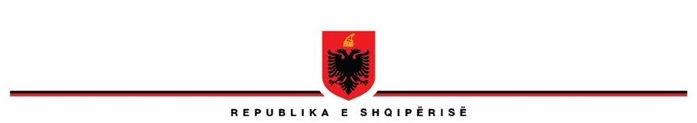 MINISTRIA E SHËNDETËSISË DHE MBROJTJES SOCIALEOPERATORI I SHËRBIMEVE TE KUJDESIT SHËNDETËSORDREJTORIA QËNDRORENJOFTIM PËR PUNËSIMDrejtoria Qendrore e Operatorit të Shërbimeve të Kujdesit Shëndetësor, në mbështetje dhe zbatim të Ligjit nr. 7961, datë 12.07.1995  “Kodi i Punës së Republikës së Shqipërisë”, i ndryshuar, të VKM nr. 419, datë 04.07.2018 “Për krijimin, mënyrën e organizimit dhe të funksionimit të Operatorit të Shërbimeve të Kujdesit Shëndetësor”,   “Rregullores së Brendshme për Mënyrën e Funksionimit dhe Organizimit të Operatorit të Shërbimeve të Kujdesit Shëndetësor” miratuar me Urdhër nr. 18, datë 17.01.2019 të Ministrit të Shëndetësisë dhe Mbrojtjes Sociale si dhe në zbatim të Udhëzim nr. 583, datë 31.07.2019 “Për proçedurat e punesimit të punonjësve  të administratës në OSHKSH, Spitalet Rajonale/Bashkiake dhe NJVKSH” të Ministrit të Shëndetësisë dhe Mbrojtjes Sociale,  njofton shpalljen e 1 (një) vendi të lirë në pozicionin si vijon:  DREJTORIA E RACIONALIZIMIT TË KUJDESIT SHËNDETËSOR SEKTORI I OPTIMIZIMIT DHE RACIONALIZIMIT TË SHËRBIMITPozicioni: Specialist  (1) punonjësArsimi: Arsimi i lartë, preferohet Shkenca Mjekësore. Preferohet Gjuhë e huaj BE.  Diplomat, të cilat janë marrë jashtë vendit, duhet të jenë njohur paraprakisht pranë institucionit përgjegjës për njehsimin e diplomave, sipas legjislacionit në fuqi. Përvoja:Preferohet të jetë njohës i sistemit të shëndetësisë. Njohuri dhe aftësi:Njohuri shumë të mira të procedurave administrative si dhe njohuri të kuadrit rregullator të fushës së shëndetësisë. Aftësi shumë të mira komunikimi dhe pune në grup. Të ketë përkushtim maksimal gjatë orarit të punës. Të zbatojë në mënyrë rigoroze detyrat e ngarkuara. I aftë në përcaktimin e problematikave si dhe përcjelljen e tyre, me propozim për zgjidhje, tek eprori i drejtëpërdrejtë.Personat e interesuar duhet të dorëzojnë CV dhe dokumentacionin përkatës për vlerësim dosjesh:Kërkesë personale për pozicionin ku do të aplikojëCurriculum VitaeKartën e identitetit/pasaporte (kopje)Diploma e shkollës (kopje e noterizuar)Listë notash (kopje e noterizuar)Libreze pune (kopje e plotë e saj)Dëshmi të njohjes së gjuhëve të huaja të mbrojturaStudime shtesë (master profesional/shkencor/diplomë shtesë...)Trajnime dhe dëshmi të tjera kualifikimesh që lidhen me fushën Aplikimet pranohen nga data 16.01.2020 deri më datë 23.01.2020, përfshirë të dyja këto data.Depozitimi i aplikimeve do të bëhet pranë zyrës së së Arkiv/Protokollit të Drejtorisë Qendrore të OSHKSH-së, sipas një formati i cili parashkruan të gjithë dokumentacionin në dosje të aplikantit dhe firmoset nga specialist i Arkiv/Protokollit dhe aplikanti.Procesi i rekrutimit përmban tre faza vlerësimi nga Komisioni i Vlerësimit: Vlerësimi i dosjesVlerësimi me shkrimVlerësimi i intervistës me gojë Pas përfundimit të afatit të aplikimit, Komisioni i Vlerësimit shqytron paraprakisht dosjet e kandidatëve duke kaluar për fazat e mëtejshme kanditatët të cilat përmbushin kriteret e përcaktuara.Lista emërore e kandidatëve, do të shpallet pranë institucionit  fazë pas faze në adresën zyrtare Drejtorisë Qendrore të OSHKSH-së, si dhe kandidatët do të njoftohen në formën e dakortësuar me email personal dhe/ose me sms në numrin e telefonit të vendosur në CV.Në përfundim të tre fazave, shumatorja e pikëve (100 pikë) përcakton listën e fituesve sipas pozicionit të shpallur. Çdo kandidat ka të drejtën për ankimim të procedurës jo më vonë se 48 orë nga shpallja e listës me kandidatët e përzgjedhur. Ankimimi depozitohet me shkrim pranë Institucionit Shëndetësor ku është kryer aplikimi për vendin e lirë të punës.  Sektori i Administrimit të Burimeve Njerëzore është struktura përgjegjëse për ndjekjen dhe zbatimin e procedurave të rekrutimit dhe hartimin dhe arkivimin e dokumentacionit përkatës.DREJTORIA E FINANCËS DHE SHËRBIMEVE MBËSHTETËSESEKTORI I ADMINISTRIMIT TË BURIMEVE NJERËZORE